КАРАР                                                          ПОСТАНОВЛЕНИЕ       05 август  2019  йыл                  № 102             05 августа  2019  годаО присвоении адреса объектам адресацииРуководствуясь Федеральным законом от 06.10.2003 № 131-ФЗ "Об общих принципах организации — местного самоуправления в Российской — Федерации", Федеральным законом от 28.12.2013 № 443-ФЗ "О федеральной информационной адресной системе и о внесении изменений в Федеральный закон "Об общих принципах организации местного самоуправления в Российской Федерации", Правилами присвоения, изменения и аннулирования адресов, утвержденными Постановлением Правительства Российской Федерации от 19.11.2014 № 1221, ПОСТАНОВЛЯЮ:        1.Присвоить следующий адрес:- жилому  дому  с кадастровым номером 02:04:150701:56, присвоить  адрес: Российская Федерация, Республика Башкортостан, Аскинский муниципальный район, сельское поселение Мутабашевский  сельсовет,  деревня Янкисяк, улица Центральная, дом 12б.2. Контроль за исполнением настоящего Постановления оставляю за собой.	И.о. главы  сельского  поселения:                          И.М. ИмамутдиноваБАШҠОРТОСТАН РЕСПУБЛИКАҺЫАСҠЫН  РАЙОНЫ   МУНИЦИПАЛЬ РАЙОНЫНЫҢ МОТАБАШ АУЫЛ  СОВЕТЫ АУЫЛ  БИЛӘМӘҺЕ ХӘКИМИӘТЕ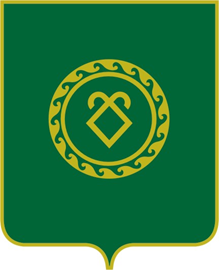               АДМИНИСТРАЦИЯСЕЛЬСКОГО ПОСЕЛЕНИЯМУТАБАШЕВСКИЙ СЕЛЬСОВЕТМУНИЦИПАЛЬНОГО РАЙОНААСКИНСКИЙ РАЙОНРЕСПУБЛИКИ  БАШКОРТОСТАН